CVAli   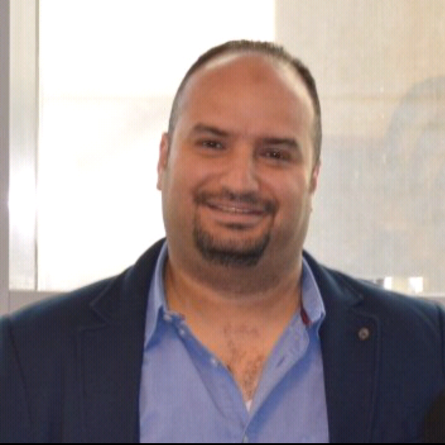 Discipline ManagementPositionMABconsult Projects Manager (DE, PM)Architect.Email: ali.370642@2freemail.com Having more than thirteen (13) years of proven experience with leading Project Management &Consulting Engineering and Contracting Companies in the Kingdom of Saudi Arabia, Kingdom of Bahrain, seeking new challenges in Design and Construction management companies which effectively utilizes my professional experience. Capability summaryAn experienced projects manager with a broad base of technical, management and leadership skills with the capability of delivering projects on time and within budget. Worked on projects in the Middle East in nearly all facets of the construction industry.Over Thirteen (13) years of solid experience in project/program management including construction management, cost and schedule control, contract management, HSE and QA/QC management and contract administration.Projects included: Commercial Buildings, Residential Buildings, Hotels, Retail Centers, Parking Structures, Industrial Facilities, and Infrastructure projectPresentations to Clients/Authorities/Stakeholders, including preparation Reports and Agenda.Ability to handle Middle and Large Scale ProjectsManagement of Overall Project Schedule, Milestones, and BudgetQuality control at the maximum efficiency and minimum costAt present attached to MAB Consult located in AL Khobar, Saudi Arabia (KSA) as Deputy office manager (Projects Manager and Design manager) have been assign to lead the design team and to set the design process .Monitoring the Project managers and to insure that our projects on the right truckQualificationsB.Sc. Architecture Engineer, Egypt (2004)MembershipsEES, SE, DiscreetRegional experienceMiddle East over Thirteen years | with transferable IqamaCVAliKey technical competencies:Client Engagement / Negotiation SkillsCost VerificationChange ControlCost ManagementRisk & Opportunity ManagementHighlighted sector experience:RetailCommercialLeisure & HospitalityResidentialindustrialCulturalSystems and tools capabilityAutoCAD / 3d Max / PhotoshopPrimavera / MS Project (basic)SAP For HanaFree Hand Work ExperienceProjects Management (MABconsult | Shade co |RTCC\RSR)Leading a team of Engineers of all disciplines Civil, Mechanical and ElectricalFor the entire Project & Construction Management, Site Supervision and Contract Administration Responsible for costing, estimating and planning projects.Preparing Project Initiation documentation.Responsible for ensuring best value is obtained for the project Including supplier base, use of internal and external resources. Maintaining and completing Project Key Performance Indicators. Writing detailed and summarized project progress reports.Identifying, costing and processing any contract variations. Tracking activities against the detailed project plans. Updating project plans to include agreed changes.Producing accurate financial reports.Residential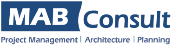 Al Remal Compound, KSA  Including:  134 UNITS OF VILLAS, DUPLEXES, TOWNHOUSES, STUDIOS APARTMENTS AND REC CENTER |TOTAL AREA:  22000 m2 Budgets: 180,000,000 SR Position   :  Projects manager MABconsult | June 2016– stillCVAliARAMCO Labor camp –Hawiyah, KSA Including: Residential Park on area of 1,000,000 Sq. for 12,500 worker (Seniors, juniors and laborers) Accommodation, creational facilities and Utilities| Industrial Park on area of 1,500,000 Sq.Budgets: 300,000,000 SR      Position   : Sr.Project manager- MABconsult | August 2013–October 2014| Design& PMRoyal Commission Labor camp 01–Ras Al Khair, KSAIncluding: Residential Park on area of 200,000 Sq. for 2,500 worker (Seniors, juniors and laborers) Accommodation, Recreational facilities And utilities| Budgets: 95,000,000 SR    Position   : Sr.Project manager-MABconsult |April 2014–February 2016| Design& PM Royal Commission Labor camp 02 –Ras Al Khair, KSAIncluding: Residential Park on area of 75,000 S Accommodation, Recreational facilities and utilities| Budgets: 130,000,000 SR                                                                                                         Position   : Sr.Project manager-MABconsult | March 2014–Nov2015| Design& PM AL Tamimi Palace, Al KhobarIncluding: Basement/G.Floor/1St Floor (High end Project) from a 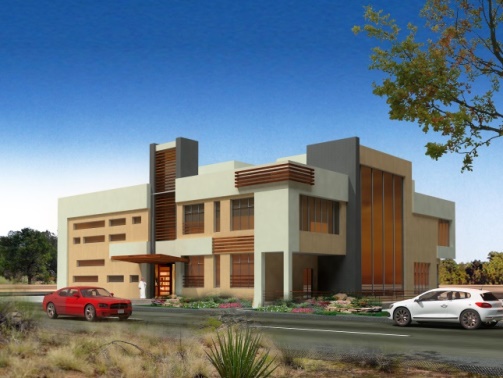 Different culture | TOTAL AREA:  7500 m2 | Budgets: 39,000,000 SRPosition    : Sr.Project Manager-MABconsult |16 June 2013–30 June 2014| Design& PMCommercialManaged the project team including any subcontractors.  Ensuring Projects and Programs are executed using agreed standards  & processes.  Reviewed and approved all project documentation.  Resolved any problems and issues that arose.  Undertook all monthly project financial cost reporting. Preparing status reports for use in communication to stakeholders. Ensured staff and sub-contractors timesheets were accurately completedProvided project support for all-off site activities.                                    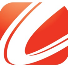 ADEER Tower, KSAIncluding:  22 Floors of an Office building, Mezzanine, 3 basement as a car Parking, Penthouse and High end restaurant | TOTAL AREA:  32,000 m2 Budgets: 125,000,000 SRPosition   :  Project manager-ASDO Consult | October 2012- June 2014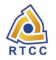 AL RASHID TOWER, KSA, Riyadh | Design& PMIncluding   : Providing corporate exclusivity at the highest level, the Office Tower, 12 stores of dynamic, 3 basements used as a Car parking and a Mezzanine floor | TOTAL AEREA: 21,000 m2 | Budgets: 165,000,000 SRPosition     : Project Manager-RTCC\RSR | JAN 2007 – April 2009CVAliRetailAL RASHID MALL EXPANSION, KSA| Design& PMIncluding:Mall Extension Building: 64000 m2| Car parking Building for2000 cars: 72000 m2| Hyper Market Building: 170000   m2Mall bridge building: 21000 m2| HVAC plant: 10000 m2Mosque: 12000 m2| Budgets: 650,000,000 SRPosition     : Construction Manager-RTCC\RSR | AUG 2005 –JAN 2007Patties France restaurant, KSA Including: High-end restaurant | TOTAL AREA:  3000 m2| Design& PMBudgets: 12,000,000 SRPosition    : Sr.Project manager-MABconsult | May 2014– April 2015AHAB restaurant (Vanilles, Popyes & Caliburger), KSA Including: Fast food restaurant | TOTAL:  11 NO | Design& PMBudgets: 12,000,000 SRPosition    : Sr.Project manager-MABconsult | JAN 2015– March 2016Parker & Salt restaurant, KSA Including: High-end restaurant | TOTAL AREA:  2400 m2Budgets: 4,000,000 SRPosition    : Sr.Project manager-MABconsult | Oct 2015– Aug 2016Government, InfrastructureKING FAHAD CAUSWAY, KSA & Bahrain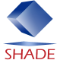 Shade Contracting Company LTD  Including:  A - Modification Of cargo Arrival / departure area Bahrain | April 2009- March 2010. B - Construction & Renovation. Of Custom and Immigration offices in Bahrain | March 2010 –Oct 2012. C - Construction & Renovation .Of Custom and Immigration offices in SAUDI | OCT 2009 - SEPT 2011. D - Construction of public services buildings in SAUDI ARABIA and Bahrain | SEPT 2010- 1 MARCH 2012.  E - Construction of VIP Reception   in SAUDI ARABIA | APRIL 2012 –    OCT 2012   Infra structural work (electrical-water supply-drainage-fiber optic cable-Pipe protection and manholes /asphalt/side protection/lighting pole/space Frame shade/ Concrete work/Boundary precast wall/new precast Cabinet / renovation of the Existing building/curve stone/finishing work/Pre-Engineering building /Siporex slab/metal decking slab/block work inside and outside/windows /Marble tiles /renovation of old buildings/cladding Budgets: 65,000,000 SRPosition    :   Project manager-Shade co ltd | April 2009– OCT 2012CVAliIndustry and manufacturingGolden chicken, KSAIncluding: Factory with Office building attached | TOTAL AREA:  7500 m2Budgets: 42,000,000 SRPosition    : Project manager-RTCC | Feb2007– Aug 2008GTE Office &Showroom, KSA, Al KhobarIncluding: 3 Floors office, Showroom, Workshop | TOTAL AREA: 9000 m2Budgets: 22,000,000 SRPosition    : Sr.Project manager-MABconsult | Aug 2016- PresentOtherAl Taqwa Mosque, KSAIncluding: Grand mosque | TOTAL AREA:  2500 m2Budgets: 12,000,000 SRPosition    : Sr.Project manager-MABconsult | July 2013- Aug 2014| Design& PMBarrari Resort, KSA, Al Khobar (Renovation | Design& PM)Including: 30 Executive villa, Wadding Hall, Coffee shops, Recreation area, Reception and Admin BUILDING | TOTAL AREA:  17000 m2Budgets: 15,000,000 SRPosition    : Sr.Project manager-MABconsult | April 2014- Oct 2016DesignAl Rashid MALL, KSA, ALMADINAHIncluding:- Mall Building: 64000 m2| Hyper Market Building: 120000   m2Budgets: 260,000,000 SRPosition    : Lead Architect –RSR\RTCC| Nov2004– Jan 2005Al Rashid MALL, KSA, AL KhobarPosition    : Lead Architect- RSR\RTCC | Nov2004– Aug 2005AL RASHID TOWER, KSA, RiyadhIncluding   : Providing corporate exclusivity at the highest level, the Office Tower, 12 stores of dynamic, 3 basements used as a Car parking and a Mezzanine floor | TOTAL AEREA: 21,000 m2 | Budgets: 165,000,000 SRPosition     : Design Manager-RSR\RTCC | AUG 2006 – JAN 2007Unizah resort by Sheraton 4 points, KSA, UnizahIncluding   : Main hotel, 30 villa, 20 Chalet, Multipurpose hall, Spa | TOTAL AEREA: 28,000 m2 | Budgets: 180,000,000 SRPosition     : Design Manager-RSR\RTCC | JAN 2017 – Still05PERSONAL Information:-Date of birth     : Nov 21, 1981.Place of birth   : Ismailia, Egypt.Nationality       : Egyptian.Marital status   : Married with two kidsMilitary status: Exempted.Training:-Training in El Beeah (planners, Architects & Engineers) in Riyadh-Kingdom of Saudi Arabia from (2000 – 2001).Training in Al Rashid Trading & Contracting Co. (Corporate Headquarter-Contracting Sector) in Riyadh-Kingdom of Saudi Arabia from (2001–2002).Training in Talaat Mustafa – Tattwer in (El Rehab City) Cairo-Egypt From (2002 – 2003).Training in Al Estesharyoon ZUHAIR FAYEZ Partnership Architecture, Engineering (Cairo office) Egypt from (2003 – 2004).Trainer the computer courses (AutoCAD 2002-adobe Photoshop) forStudents of architecture engineer's department at (HIGHER TECHNOLOGICAL INSTITUTE).Selected experience Middle East       RTCC / RSR 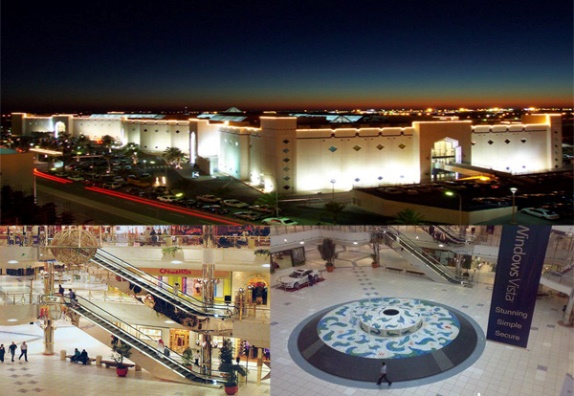         Client         Al Rashid Trading and Trading Company       Project         Al Rashid Mall, KSA, Al Khobar        SHADE CO LTD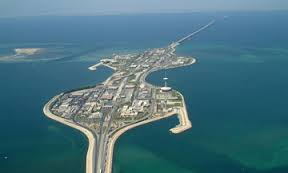        Client         King Fahad Causeway Authority        Project         KFCA, KSA, BahrainRTCC / RSR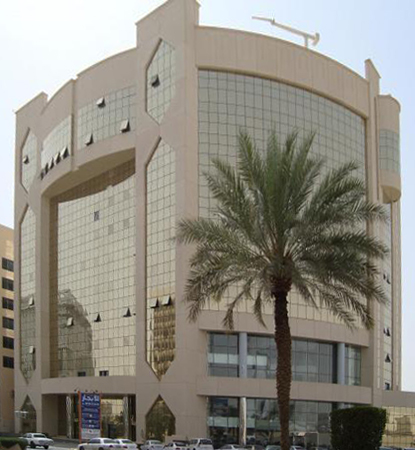    Client   Al Rashid Trading and Trading Company                                             Project   Al Rashid Tower, KSA, Al Riyadh    ASDO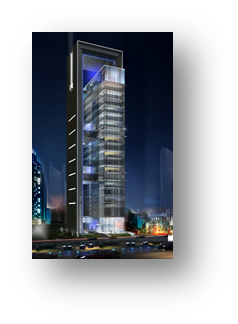     Client    SAMU    Project    ADEER Tower, KSA, Al KhobarSelected experience Middle East   MABconsult 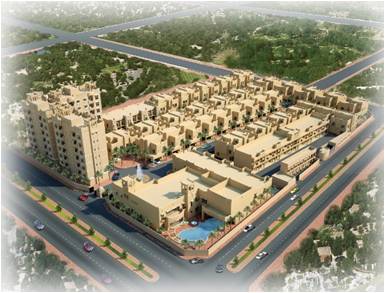         Client         ABDULRAHMAN AL BASSAM GROUP       Project         Al Remal Compound, KSA, Al Khobar        MABconsult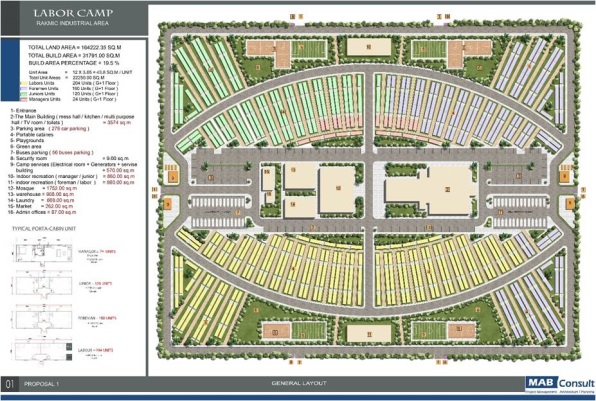        Client         Royal Commission, TAFGA        Project         Residential Camp 1, KSA, Ras Al KhairMABconsult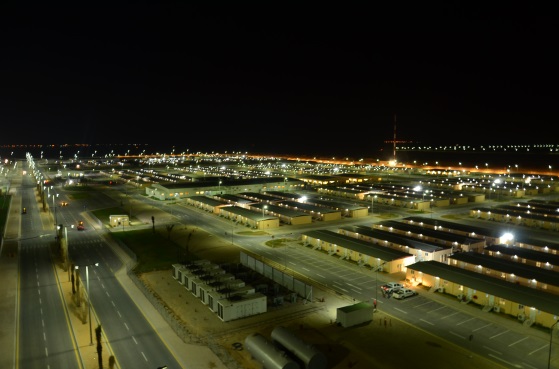    Client   Saudi Aramco                                             Project   TAFGA, KSA, Hawuiyah    MABconsult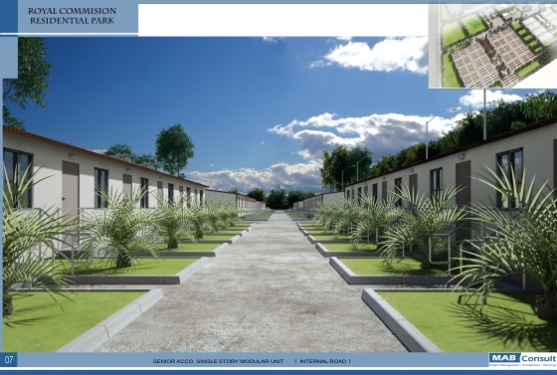     Client    Royal Commission, TAFGA    Project    Residential Camp 2, KSA, Ras Al Khair0102060708